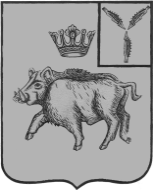 АДМИНИСТРАЦИЯБАЛТАЙСКОГО МУНИЦИПАЛЬНОГО РАЙОНА
САРАТОВСКОЙ ОБЛАСТИП О С Т А Н О В Л Е Н И Ес.БалтайО внесении изменений в постановление администрации Балтайского муниципального района от 19.10.2017 № 440 «Об утверждении административного регламента по предоставлению муниципальной услуги «Постановка на учет детей, подлежащих обучению по образовательным программам дошкольного образования»В соответствии с Федеральным законом от 27.07.2010 № 210-ФЗ «Об организации предоставления государственных и муниципальных услуг», руководствуясь Уставом Балтайского муниципального района,ПОСТАНОВЛЯЮ:1.Внести в постановление администрации Балтайского муниципального района от 19.10.2017 № 440 «Об утверждении административного регламента по предоставлению муниципальной услуги «Постановка на учет детей, подлежащих обучению по образовательным программам дошкольного образования» (с изменениями от 21.06.2018 №250, от 09.09.2019 № 377, от 18.02.2021 № 45, от 24.06.2022 № 253) следующие изменения:1.1.В приложении к постановлению:1)Подпункт 1.3.4.1 пункта 1.3.4 подраздела 1.3 раздела 1 дополнить абзацем следующего содержания:«Информирование по вопросам предоставления муниципальной услуги осуществляется через личный кабинет заявителя на едином портале государственных и муниципальных услуг, вне зависимости от способа обращения заявителя за предоставлением таких услуг, а также от способа предоставления заявителю результатов предоставления таких услуг.»;2)Подпункт 1.3.4.4 пункта 1.3.4 подраздела 1.3 раздела 1 изложить в следующей редакции:«Со дня представления заявления и документов для предоставления муниципальной услуги заявитель (представитель заявителя) имеет право на получение сведений о ходе предоставления муниципальной услуги по телефону, электронной почте, непосредственно, кроме того через личный кабинет заявителя на едином портале государственных и муниципальных услуг, вне зависимости от способа обращения заявителя за предоставлением таких услуг, а также от способа предоставления заявителю результатов предоставления таких услуг.»;3)Абзац 7 пункта 2.17.2 подраздела 2.17 раздела 2 изложить в следующей редакции:«При обращении заявителя за получением муниципальной услуги вне зависимости от способа обращения заявителя за предоставлением таких услуг, а также от способа предоставления заявителю результатов предоставления таких услуг - подразделение направляет на Единый портал государственных и муниципальных услуг посредством технических средств связи уведомление о завершении исполнения административной процедуры с указанием результата осуществления административной процедуры.».2.Настоящее постановление вступает в силу со дня его обнародования.3.Контроль за исполнением настоящего постановления возложить на начальника управления по социальным вопросам администрации Балтайского муниципального района.Глава Балтайскогомуниципального района                        				        А.А.Грунов